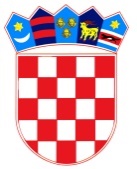 REPUBLIKA HRVATSKA – GRAD ZAGREBOsnovna škola Josipa RačićaZagreb, Srednjaci 30KLASA: 007-04/23-02/17
UR.BROJ: 251-191-03/01-23-3Zagreb, 27. studenog 2023.ZAKLJUČCI 40. SJEDNICE ŠKOLSKOG ODBORA OSNOVNE ŠKOLE JOSIPA RAČIĆAAd. 1. Zapisnik 39. sjednice jednoglasno je usvojen bez primjedbiAd. 2. Članovi Školskog odbora jednoglasno su usvojili Prijedlog Financijskog plan za 2024. godinu sa projekcijom financijskog plana za 2025. i 2026. godinuAd.3. Članovi Školskog odbora jednoglasno su donijeli Pravilnik o radu školske knjižniceAd.4. Članovi Školskog odbora jednoglasno su usvojili Dopunu plana nabaveAd.5. Članovi Školskog odbora jednoglasno su dali prethodnu suglasnost za zasnivanje radnog odnosa na radnom mjestu učiteljice razredne nastave u produženom boravku sa M.K. – neodređeno, puno radno vrijemeAd.6. Članovi Školskog odbora jednoglasno su utvrdili Prijedlog odluke o izmjenama i dopunama Statuta Osnovne škole Josipa RačićaAd.7. Nije bilo dodatnih upita ni prijedlogaZAPISNIČAR	                                PREDSJEDNICA ŠKOLSKOG ODBORA                     Matej Martić                                                                Darija Jurič